 «Instruks» for regionalt utvalg i NVBF    
 		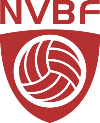 Dette dokumentet er ment for de regionale valgkomiteer som i tiden frem til regionale ting/valgmøter skal finne de rette kandidater som skal være med på å løfte NVBF videre.Det er laget «instrukser» for alle utvalg, samt vedtekter for Regionalt styre. Regionale utvalg – Verdi og kompetanseUtvalget for Verdi og kompetanse skal være NVBFs administrative avdeling Verdi og Kompetanses medspiller og forlengede arm ut klubbmiljøene. I samarbeid med avdelingen skal utvalget definere klubbenes behov for økt sportslig og organisatorisk kompetanse.Med økt sportslig kompetanse menes det hvordan vi kan bli flinkere til å utvikle og ta vare på spillere, trenere, ledere og dommere. Med økt organisatorisk kompetanse menes det i første rekke hvordan vi kan bli flinkere til å utvikle klubbleddet slik at det blir mer robust og kan legge forholdene bedre til rette for vekst.Til den aktuelle ressurspersonen Vil du være med i NVBFs utvalg Verdi og kompetanse?   
Ser du organisatorisk sterke klubber med skolerte ledere som en forutsetning for å skape mer og bedre aktivitet?  Ser du kunnskapsrike trenere som en nøkkel til å begeistre og utvikle våre spillere? Ser du utdannede dommere som en forutsetning for å skape en god kampramme?Hvis du kan svare ja på et eller flere av disse spørsmålene og «brenner» for å fremme kunnskap som nøkkelen til rekruttering og videreutvikling av våre idretter vil vi at du sier JA til å være medlem i utvalget for Verdi og kompetanse. Utvalgets ansvarsoppgaverSom utvalgsmedlem vil du fungere som «kjentmann/kvinne» blant klubbene. I samarbeid med avdelingen skal utvalget ha oversikt over status i klubbene knyttet til området kompetanse. Typiske spørsmål man skal ha oversikt over er hvilket utdanningstilbud har klubbene behov for i dag, hvilke ressurspersoner ønsker kurs og hvilket tilbud vil klubbene trenge i fremtiden. Være ambassadør for NVBF utdanningstilbud og fremsnakke kurstilbudet til ressurspersoner og klubbmiljøer i din region eksempelvis på turneringer, møteplasser, på telefon ol. Bidra med å arrangere kurs og møteplasser i henhold til kurskalenderen og optimalisere vår kurskalenderBidra inn i verdi og kompetanseavdelingen med dine erfaringer og ideer til videre utvikling av NVBFs utdanningstilbud. Hvem er du?Du vil være ambassadør for NVBFs utdanningstilbud og arbeide aktivt for at flere deltar på kurs Du representerer gjennom din adferd NVBFs verdier begeistring, respekt, inkludering, pågangsmot, stolthet og fair play og arbeider aktivt for «samspill for alle»Du tar en utfordring, er god på kommunikasjon og tørr «å ta en telefon» til naboklubberDu kan se NVBFs utdanningstilbud både i et regionalt og nasjonalt perspektivDu tar aktivt del i volleyball, sandvolley og/eller paravolleymiljøet og møter andre klubber og ressurspersoner eksempelvis på turneringer, møteplasser, samlinger osv.  Du er medlem i en volleyball-/sandvolleyballklubbSom tillitsvalgt vil du:  Delta på møte/skypemøte omtrent hver 6-8 uke (kveldstid) og utføre avtalte ansvarsoppgaver mellom møtene, 2 av disse møtene skal være felles med Verdi og Kompetanseutvalg fra andre regioner.Delta på 1-2 møter for alle de regionale utvalgene i forbindelse med et av NVBFs arrangementer. Da er reise og opphold (og eventuelt billetter til arrangement) dekket.Være ambassadør for NVBFs utdanningstilbud og snakke direkte med klubbene om deres behov og hva NVBF kan tilbyKunne bli kontaktet av klubber som har spørsmål knyttet til NVBFs utdanningstilbudStøttespillereAvdeling Verdi og kompetanseVerdi og kompetanseutvalg i andre regionerRessurspersoner i klubbeneHva kan vi tilby: Påvirkningskraft i arbeidet med kompetanseheving i din region Møteplasser for alle de regionale Verdi og kompetanse-utvalgene i Norge Bli kjent med NVBF, Forbundsstyret og administrasjonenFå nye volleyballvennerAttest, dokumentasjon og referanse på ditt bidrag som kan brukes på CV. Delta gratis på alle kurs i egen regionEkstra oppfølging nasjonalt for alle under 26 år, inkludert kurs og møteplasserGratis genser til bruk som ambassadør på turneringer, møteplasser 